Energy and Calculating Energy TransferredDirections: Use the animals for each section to answer the questionsEcology Pyramids1. Type of Pyramid: Energy Pyramid (see board)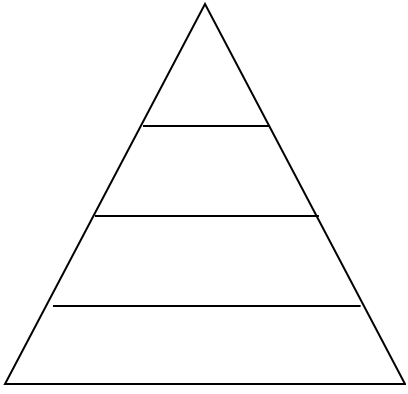 What information does this type of pyramid show us?What does this tell us about energy in an ecosystem?2. Type of Pyramid: Biomass Pyramid (see board)What information does this type of pyramid show us?What does this tell us about matter in an ecosystem?3. Type of Pyramid: Numbers Pyramid (see board)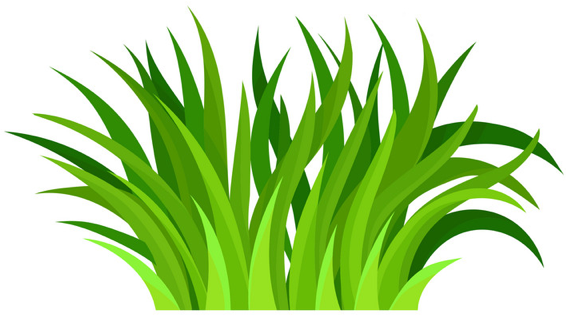 What information does this type of pyramid show us?What does this tell us about matter in an ecosystem?Think-Think-Think Questions:1.  Why is a pyramid a useful shape for representing our information?2.  Take a look at your numbers pyramid and then take a look at your energy pyramid.  Why do you think the number of organisms in each trophic level decreases as you get closer to the top of the pyramid.Deer            Draw a food chain.Wolf GrassHow many trophic levels in this food chain?__________________What is the producer in this food chain? ____________________What organism is at the second trophic level? _________________Place your food chain into the pyramid on the right.If the producers start off with 450, 000 calories calculate how much energy the other levels will receive.  Label the pyramid with the energy available.Killer Whale Phytoplankton (tiny plants)Big fishSmall fishZooplankton (tiny animals)                         Draw a food chainHow many trophic levels in this food chain?__________________What is the producer in this food chain? ____________________What organism is at the fourth trophic level? _________________Place your food chain into the pyramid on the right.If the producers start off with  370, 000 J (joules) calculate how much energy the other levels will receive.               Label the pyramid with the energy availableHuman             Draw a food chain.GrassCowHow many trophic levels in this food chain?__________________What is the producer in this food chain? ____________________What organism is at the third trophic level? _________________Place your food chain into the pyramid on the right.If the producers start off with 850, 000 calories calculate how much energy the other levels will receive.               Label the pyramid with the energy available.Caterpillar           Draw a food chainLeavesFrogSnakeHow many trophic levels in this food chain?__________________What is the producer in this food chain? ____________________What organism is at the second trophic level? _________________Place your food chain into the pyramid on the right.If the producers start off with 550, 000 J (joules) calculate how much energy the other levels will receive.               Label the pyramid with the energy available.